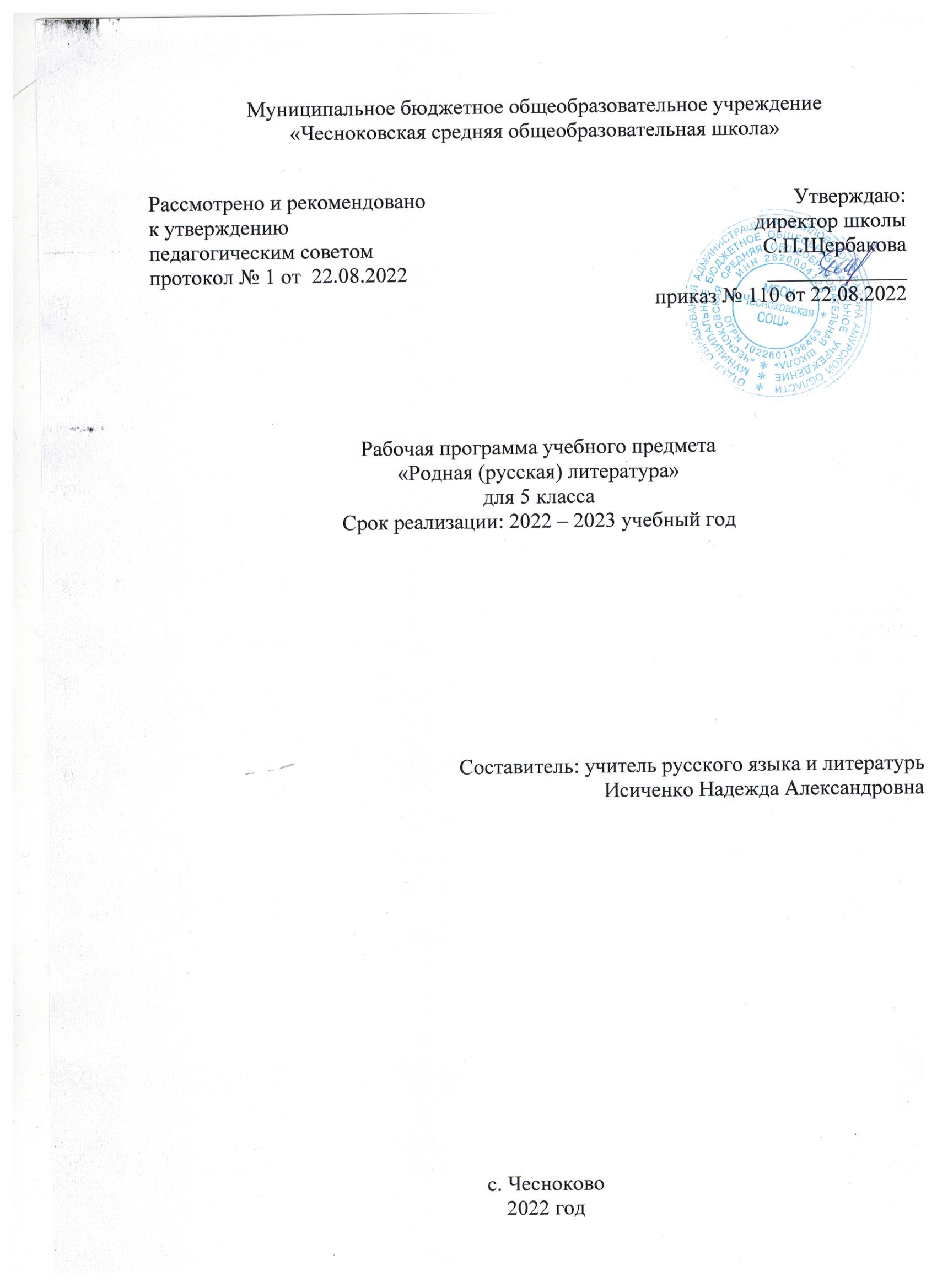 ПОЯСНИТЕЛЬНАЯ ЗАПИСКАРабочая программа по литературе для обучающихся 5 классов составлена на основе Требований к результатам освоения основной образовательной программы основного общего образования, представленных в Федеральном государственном образовательном стандарте основного общего образования (Приказ Минпросвещения России от 31.05.2021 г. № 287, зарегистрированМинистерством юстиции Российской Федерации 05.07.2021 г., рег. номер — 64101) (далее — ФГОС ООО), а также Примерной программы воспитания, с учётом Концепции преподавания русского языка и литературы в Российской Федерации (утверждённой распоряжением Правительства Российской Федерации от 9 апреля 2016 г. № 637-р).Нормативная база рабочей программыРабочая программа по родной (русской) литературе для 5 класса составлена на основании следующих нормативных документов:Закона Российской Федерации от 29.12.2012 года № 273 –ФЗ «Об образовании в Российской Федерации»,Федерального государственного образовательного стандарта основного общего образования (приказ Минобразования и науки РФ 17 декабря 2010 г. N 1897, с изменениями и дополнениями от: 29 декабря 2014 г., 31 декабря 2015 г.Примерной основной образовательной программы основного общего образования, одобренной решением федерального учебно-методического объединения по общему образованию (протокол от 8 апреля 2015 г. № 1/15)Приказ Министерства просвещения Российской Федерации от 11.12.2020 № 712 "О внесении изменений в некоторые федеральные государственные образовательные стандарты общего образования по вопросам воспитания обучающихся"Концепция преподавания учебного курса «Родная (русская) литература» в образовательных организациях Российской Федерации, реализующих основные общеобразовательные программы. Утверждена решением Коллегии Министерства просвещения Российской Федерации протокол от 23 октября 2020 г. № ПК-1внПланируемые результаты освоения учебного предметаИзучение русского языка и литературы играет ведущую роль в процессах воспитания личности, развития ее нравственных качеств и творческих способностей, в приобщении к отечественной и зарубежной культуре, в сохранении и развитии национальных традиций и исторической преемственности поколений.На основе понимания особенностей литературы как вида искусства возможны плодотворное освещение и усвоение важнейших функций литературы - познавательной, нравственной и воспитательной.Личностные результаты изучения предмета родная (русская) литература:воспитание российской гражданской идентичности: патриотизма, любви и уважения к Отечеству, чувства гордости за свою Родину, прошлое и настоящее многонационального народа России; осознание своей этнической принадлежности, знание истории, языка, культуры своего народа, своего края, основ культурного наследия народов России и человечества;формирование осознанного, уважительного и доброжелательного отношения к другому человеку, его мнению, мировоззрению, культуре, языку, вере, гражданской позиции, к истории, культуре, религии, традициям, языкам, ценностям народов России;развитие морального сознания и компетентности в решении моральных проблем на основе личностного выбора, формирование нравственных чувств и нравственного поведения, осознанного и ответственного отношения к собственным поступкам;осознание значения семьи в жизни человека и общества, принятие ценности семейной жизни, уважительное и заботливое отношение к членам своей семьи;развитие чувства прекрасного – умение чувствовать красоту и выразительность русской речи, стремиться к совершенствованию собственной речи;устойчивый познавательный интерес к чтению, к ведению диалога с автором текста;потребность в самовыражении через слово.Средством достижения этих результатов служат тексты художественной литературы, вопросы и задания к ним, проблемно-диалогическая технология, технология продуктивного чтения.Учащийся научится:понимать литературу как одну из национально-культурных ценностей русского народа;уважительно относиться к родной литературе;оценивать свои и чужие поступки;проявлять внимание, желание больше узнать.понимать определяющую роль родной литературы в развитии интеллектуальных, творческих способностей и моральных качеств личности;анализировать	и	характеризовать	эмоциональные	состояния	и	чувства окружающих, строить свои взаимоотношения с их учетом.Метапредметными результатами изучения курса родная (русская) литература является формирование УУД.Регулятивные УУД:	формулировать в сотрудничестве с учителем проблему и цели урока; способствовать к целеполаганию, включая постановку новых целей;анализировать в обсуждении с учителем условия и пути достижения цели;совместно с учителем составлять план решения учебной проблемы;	работать	по	плану,	сверяя	свои	действия	с	целью,	прогнозировать, корректировать свою деятельность под руководством учителя;в диалоге с учителем вырабатывать критерии оценки и определять степень успешности своей работы и работы других в соответствии с этими критериями.Учащийся научится:планированию пути достижения цели;установлению целевых приоритетов;оценивать уровень владения тем или иным учебным действием (отвечать на вопрос«что я не знаю и не умею?»).учитывать условия выполнения учебной задачи;осуществлять итоговый контроль деятельности («что сделано») и пооперационный контроль («как выполнена каждая операция, входящая в состав учебного действия».Средством формирования регулятивных УУД служат технология продуктивного чтения и технология оценивания образовательных достижений.Познавательные УУД:овладение навыками смыслового чтения;извлекать информацию (в сотрудничестве и при поддержке учителя), представленную в разных формах (сплошной текст; несплошной текст – иллюстрация, таблица, схема);владеть различными видами аудирования (выборочным, ознакомительным, детальным);	перерабатывать в сотрудничестве с учителем и преобразовывать информацию из одной формы в другую (переводить сплошной текст в план, таблицу, схему и наоборот: по плану, по схеме, по таблице составлять сплошной текст);излагать содержание прочитанного (прослушанного) текста подробно, сжато, выборочно;пользоваться словарями, справочниками;осуществлять анализ и синтез;устанавливать причинно-следственные связи;строить рассуждения.Средством развития познавательных УУД служат тексты художественной литературы; технология продуктивного чтения.Учащийся научится:строить сообщение в устной форме;находить в художественном тексте ответ на заданный вопрос;ориентироваться на возможное разнообразие способов решения учебной задачи;анализировать изучаемые объекты с выделением существенных и несущественных признаков;осуществлять синтез как составление целого из частей;проводить сравнение;устанавливать причинно-следственные связи в изучаемом круге явлений;проводить аналогии между изучаемым материалом и собственным опытом.осуществлять запись (фиксацию) указанной учителем информации об изучаемом языковом факте;обобщать (выводить общее для целого ряда единичных объектов).Коммуникативные УУД:умение осознанно использовать речевые средства в соответствии с задачей коммуникации, для выражения своих чувств, мыслей и потребностей;планирования и регуляции своей деятельности; владение устной и письменной речью; монологической контекстной речью;учитывать разные мнения и стремиться к координации различных позиций в сотрудничестве (при поддержке направляющей роли учителя);уметь устанавливать и сравнивать разные точки зрения прежде, чем принимать решения и делать выборы;слушать и слышать других, пытаться принимать иную точку зрения, быть готовым корректировать свою точку зрения;	уметь задавать вопросы, необходимые для организации собственной деятельности и сотрудничества с партнером при непосредственной методической поддержке учителя;	уметь осуществлять взаимный контроль и оказывать в сотрудничестве необходимую взаимопомощь (в том числе и помощь учителя);оформлять свои мысли в устной и письменной форме с учетом речевой ситуации, создавать тексты различного типа, стиля, жанра;выступать перед аудиторией сверстников с сообщениями.Учащийся научится:устанавливать и вырабатывать разные точки зрения;аргументировать свою точку зрения;задавать вопросы.продуктивно разрешать конфликты на основе учета интересов и позиций всех участников, поиска и оценки альтернативных способов разрешения конфликтов;договариваться и приходить к общему решению в совместной деятельности;брать	на	себя	инициативу	в	организации	совместного	действия	(деловое лидерство).Все виды личностных и метапредметных УУД развиваются на протяжении обучения ребенка в 5 – 9 классах. Приращением в данных действиях становится глубина внутреннего осознания значимости данных действий и степень самостоятельности их применения.Предметными результатами изучения курса родная (русская) литература является сформированность следующих умений:осознание значимости чтения и изучения родной литературы для своегодальнейшего развития; формирование потребности в систематическом чтении как средстве познания мира и себя в этом мире, гармонизации отношений человека и общества, многоаспектного диалога;понимание родной литературы как одной из основных национально-культурных ценностей народа, как особого способа познания жизни;обеспечение культурной самоидентификации, осознание коммуникативно- эстетических возможностей родного языка на основе изучения выдающихся произведений культуры своего народа, российской и мировой культуры;воспитание квалифицированного читателя со сформированным эстетическим вкусом, способного аргументировать свое мнение и оформлять его словесно в устных и письменных высказываниях разных жанров, создавать развернутые высказывания аналитического и интерпретирующего характера, участвовать в обсуждении прочитанного, сознательно планировать свое досуговое чтение;развитие способности понимать литературные художественные произведения, отражающие разные этнокультурные традиции;овладение процедурами смыслового и эстетического анализа текста на основе понимания принципиальных отличий литературного художественного текста от научного, делового, публицистического и т.п., формирование умений воспринимать, анализировать, критически оценивать и интерпретировать прочитанное, осознавать художественную картину жизни, отраженную в литературном произведении, на уровне не только эмоционального восприятия, но и интеллектуального осмысления.Для конкретизации этих общих результатов следует обозначить наиболее важные предметные умения, формируемые у обучающихся в результате освоения программы по литературе основной школы (в скобках указаны классы, когда эти умения стоит активно формировать; в этих классах можно уже проводить контроль сформированности этих умений):определять тему и основную мысль произведения (5–6 кл.);владеть различными видами пересказа (5–6 кл.), пересказывать сюжет; выявлять особенности композиции, основной конфликт, вычленять фабулу (6–7 кл.);характеризовать героев-персонажей, давать их сравнительные характеристики (5–6 кл.); оценивать систему персонажей (6–7 кл.);находить основные изобразительно-выразительные средства, характерные для творческой манеры писателя, определять их художественные функции (5–7 кл.); выявлять особенности языка и стиля писателя (7–9 кл.);определять родо-жанровую специфику художественного произведения (5–9 кл.);объяснять свое понимание нравственно-философской, социально-исторической и эстетической проблематики произведений (7–9 кл.);выделять в произведениях элементы художественной формы и обнаруживать связи между ними (5–7 кл.), постепенно переходя к анализу текста; анализировать литературные произведения разных жанров (8–9 кл.);выявлять и осмыслять формы авторской оценки героев, событий, характер авторских взаимоотношений с «читателем» как адресатом произведения (в каждом классена своем уровне);пользоваться основными теоретико-литературными терминами и понятиями (в каждом классе – умение пользоваться терминами, изученными в этом и предыдущих классах) как инструментом анализа и интерпретации художественного текста;представлять развернутый устный или письменный ответ на поставленные вопросы (в каждом классе – на своем уровне); вести учебные дискуссии (7–9 кл.);собирать материал и обрабатывать информацию, необходимую для составления плана, тезисного плана, конспекта, доклада, написания аннотации, сочинения, эссе, литературно-творческой работы, создания проекта на заранее объявленную или самостоятельно/под руководством учителя выбранную литературную или публицистическую тему, для организации дискуссии (в каждом классе – на своем уровне);выражать личное отношение к художественному произведению, аргументировать свою точку зрения (в каждом классе – на своем уровне);выразительно читать с листа и наизусть произведения/фрагментыпроизведений художественной литературы, передавая личное отношение к произведению (5-9 класс);ориентироваться в информационном образовательном пространстве: работать с энциклопедиями, словарями, справочниками, специальной литературой (5–9 кл.);пользоваться каталогами библиотек, библиографическими указателями, системой поиска в Интернете (5–9 кл.) (в каждом классе – на своем уровне).При оценке предметных результатов обучения литературе следует учитывать несколько основных уровней сформированности читательской культуры.уровень определяется наивно-реалистическим восприятием литературно- художественного произведения как истории из реальной жизни (сферы так называемой«первичной действительности»). Понимание текста на этом уровне осуществляется на основе буквальной «распаковки» смыслов; к художественному миру произведения читатель подходит с житейских позиций. Такое эмоциональное непосредственное восприятие, создает основу для формирования осмысленного и глубокого чтения, но с точки зрения эстетической еще не является достаточным. Оно характеризуется способностями читателя воспроизводить содержание литературного произведения, отвечая на тестовые вопросы (устно, письменно) типа «Что? Кто? Где? Когда? Какой?», кратко выражать/определять свое эмоциональное отношение к событиям и героям – качества последних только называются/перечисляются; способность к обобщениям проявляется слабо.К основным видам деятельности, позволяющим диагностировать возможности читателей I уровня, относятся акцентно-смысловое чтение; воспроизведение элементов содержания произведения в устной и письменной форме (изложение, действие по действия по заданному алгоритму с инструкцией); формулировка вопросов; составление системы вопросов и ответы на них (устные, письменные).Условно им соответствуют следующие типы диагностических заданий:выразительно прочтите следующий фрагмент;определите, какие события в произведении являются центральными;определите, где и когда происходят описываемые события;опишите, каким вам представляется герой произведения, прокомментируйте слова героя;выделите в тексте наиболее непонятные (загадочные, удивительные и т. п.) для вас места;ответьте на поставленный учителем/автором учебника вопрос;определите, выделите, найдите, перечислите признаки, черты, повторяющиеся детали и т. п.уровень сформированности читательской культуры характеризуется тем, что обучающийся понимает обусловленность особенностей художественного произведения авторской волей, однако умение находить способы проявления авторской позиции у него пока отсутствуютУ читателей этого уровня формируется стремление размышлять над прочитанным, появляется умение выделять в произведении значимые в смысловом и эстетическом плане отдельные элементы художественного произведения, а также возникает стремление находить и объяснять связи между ними. Читатель этого уровня пытается аргументированно отвечать на вопрос «Как устроен текст?», умеет выделять крупные единицы произведения, пытается определять связи между ними для доказательства верности понимания темы, проблемы и идеи художественного текста.К основным видам деятельности, позволяющим диагностировать возможности читателей, достигших II уровня, можно отнести устное и письменное выполнение аналитических процедур с использованием теоретических понятий (нахождение элементов текста; наблюдение, описание, сопоставление и сравнение выделенных единиц;объяснение функций каждого из элементов; установление связи между ними; создание комментария на основе сплошного и хронологически последовательного анализа – пофразового (при анализе стихотворений и небольших прозаических произведений – рассказов, новелл) или поэпизодного; проведение целостного и межтекстового анализа).Условно им соответствуют следующие типы диагностических заданий:выделите, определите, найдите, перечислите признаки, черты, повторяющиеся детали и т. п.;покажите, какие особенности художественного текста проявляют позицию его автора;покажите, как в художественном мире произведения проявляются черты реального мира (как внешней для человека реальности, так и внутреннего мира человека);проанализируйте фрагменты, эпизоды текста (по предложенному алгоритму и без него);сопоставьте, сравните, найдите сходства и различия (как в одном тексте, так и между разными произведениями);определите жанр произведения, охарактеризуйте его особенности;дайте свое рабочее определение следующему теоретико-литературному понятию.Понимание текста на этом уровне читательской культуры осуществляется поверхностно; ученик знает формулировки теоретических понятий и может пользоваться ими при анализе произведения (например, может находить в тексте тропы, элементы композиции, признаки жанра), но не умеет пока делать «мостик» от этой информации к тематике, проблематике и авторской позиции.уровень определяется умением воспринимать произведение как художественное целое, концептуально осмыслять его в этой целостности, видеть воплощенный в нем авторский замысел. Читатель, достигший этого уровня, сумеет интерпретировать художественный смысл произведения, то есть отвечать на вопросы: «Почему (с какой целью?) произведение построено так, а не иначе? Какой художественный эффект дало именно такое построение, какой вывод на основе именно такого построения мы можем сделать о тематике, проблематике и авторской позиции в данном конкретном произведении?».К основным видам деятельности, позволяющим диагностировать возможности читателей, достигших III уровня, можно отнести устное или письменное истолкование художественных функций особенностей поэтики произведения, рассматриваемого в его целостности, а также истолкование смысла произведения как художественного целого; создание эссе, научно-исследовательских заметок (статьи), доклада на конференцию, рецензии, сценария и т.п.Условно им соответствуют следующие типы диагностических заданий:выделите,	определите,	найдите,	перечислите	признаки,	черты, повторяющиеся детали и т. п.определите художественную функцию той или иной детали, приема и т. п.;определите позицию автора и способы ее выражения;проинтерпретируйте выбранный фрагмент произведения;объясните (устно, письменно) смысл названия произведения;озаглавьте	предложенный	текст	(в	случае	если	у	литературного произведения нет заглавия);напишите сочинение-интерпретацию;напишите рецензию на произведение, не изучавшееся на уроках литературы.Понимание текста на этом уровне читательской культуры осуществляется на основе «распаковки» смыслов художественного текста как дважды «закодированного» (естественным языком и специфическими художественными средствами).Разумеется, ни один из перечисленных уровней читательской культуры не реализуется в чистом виде, тем не менее, условно можно считать, что читательское развитие школьников, обучающихся в 5–6 классах, соответствует первому уровню; в процессе литературного образования учеников 7–8 классов формируется второй ее уровень; читательская культура учеников 9 класса характеризуется появлением элементов третьего уровня. Это следует иметь в виду при осуществлении в литературном образовании разноуровневого подхода к обучению, а также при проверке качества его результатов.Успешное освоение видов учебной деятельности, соответствующей разным уровням читательской культуры, и способность демонстрировать их во время экзаменационных испытаний служат критериями для определения степени подготовленности обучающихся основной школы. Определяя степень подготовленности, следует учесть условный характер соотнесения описанных заданий и разных уровней читательской культуры. Показателем достигнутых школьником результатов является не столько характер заданий, сколько качество их выполнения. Учитель может давать одни и те же задания (определите тематику, проблематику и позицию автора и докажите свое мнение) и, в зависимости от того, какие именно доказательства приводит ученик, определяет уровень читательской культуры и выстраивает уроки так, чтобы перевести ученика на более высокий для него уровень (работает в «зоне ближайшего развития»).5 классУченик научится:видеть черты русского национального характера в героях русских сказок, видеть черты национального характера своего народа в героях народных сказок;учитывая жанрово-родовые признаки произведений устного народного творчества, выбирать фольклорные произведения для самостоятельного чтения;целенаправленно использовать малые фольклорные жанры в своих устных и письменных высказываниях;определять с помощью пословицы жизненную/вымышленную ситуацию;выразительно читать сказки, соблюдая соответствующий интонационный рисунок устного рассказывания;пересказывать сказки, чётко выделяя сюжетные линии, не пропуская значимых композиционных элементов, используя в своей речи характерные для народных сказок художественные приёмы;выявлять в сказках характерные художественные приёмы и на этой основе определять жанровую разновидность сказки;осознанно воспринимать художественное произведение в единстве формы и содержания;воспринимать художественный текст как произведение искусства, послание автора читателю, современнику и потомку;определять для себя актуальную и перспективную цели чтения художественной литературы; выбирать произведения для самостоятельного чтения;Ученик получит возможность научиться:сравнивая сказки, принадлежащие разным народам, видеть в них воплощение нравственного идеала конкретного народа (находить общее и различное с идеалом русского и своего народов);рассказывать о самостоятельно прочитанной сказке, обосновывая свой выбор;сочинять сказку (в том числе и по пословице).осознанно воспринимать и понимать фольклорный текст; различать фольклорные и литературные произведения, обращаться к пословицам, поговоркам, фольклорным образам, традиционным фольклорным приёмам в различных ситуациях речевого общения, сопоставлять фольклорную сказку и её интерпретацию средствами других искусств (иллюстрация, мультипликация, художественный фильм);выделять нравственную проблематику фольклорных текстов как основу для развития представлений о нравственном идеале своего и русского народов, формирования представлений о русском национальном характере;учитывая жанрово-родовые признаки произведений устного народного творчества, выбирать фольклорные произведения для самостоятельного чтения;целенаправленно использовать малые фольклорные жанры в своих устных и письменных высказываниях;определять с помощью пословицы жизненную/вымышленную ситуацию;выразительно читать произведения устного народного творчества, соблюдая соответствующий интонационный рисунок устного рассказывания;- вести самостоятельную проектно-исследовательскую деятельность и оформлять её результаты в разных форматах (работа исследовательского характера, реферат, проект).Содержание учебного предметаСодержание курса «Родная литература (русская)» направлено на удовлетворение потребности школьников в изучении русской литературы как особого, эстетического, средства познания русской национальной культуры и самореализации в ней. Учебный предмет «Родная (русская) литература» не ущемляет права тех школьников, которые изучают иные родные языки и родные литературы, поэтому учебное время, отведённое на изучение данного предмета, не может рассматриваться как время для углублённого изучения основного курса литературы, входящего в предметную область «Русский язык и литература».Содержание программы по родной русской литературе не включает произведения, изучаемые в основном курсе литературы, его задача – расширить литературный и культурный кругозор обучающихся  за счёт их знакомства с дополнительными произведениями фольклора, русской классики и современной литературы, наиболее ярко воплотившими национальные особенности русской литературы и культуры, которые могут быть включены в проблемно-тематические блоки в соответствии со спецификой курса. Программа учебного предмета «Родная литература (русская)» для 5–9 классов основной школы строится на сочетании проблемно-тематического, концентрического и хронологического принципов. Содержание программы для каждого класса включает произведения фольклора, русской классики и современной литературы, актуализирующие вечные проблемы и ценности (добро и зло, природа и человек, дом и семья, сострадание и жестокость, великодушие и милосердие, нравственный выбор человека и др.).  Содержание программы направлено на достижение результатов освоения основной образовательной программы основного общего образования в части требований, заданных федеральным государственным образовательным стандартом основного общего образования к предметной области «Родной язык и родная литература». Программа учебного предмета «Родная литература (русская)» ориентирована на сопровождение и поддержку учебного предмета «Литература», входящего в образовательную область «Русский язык и литература». Цели курса родной русской литературы в рамках предметной области «Родной язык и родная литература» имеют свою специфику, обусловленную дополнительным по своему содержанию характером курса, а также особенностями функционирования русского языка и русской литературы в разных регионах Российской Федерации.Учебный предмет «Родная литература (русская)» опирается на содержание программы по предмету «Литература» предметной области «Русский язык и литература», сопровождает и поддерживает его. Поэтому основные содержательные линии настоящей программы (проблемно-тематические блоки) не дублируют программу основного курса литературы, но соотносятся с включённым в неё содержанием. Содержание программы курса «Родная литература (русская)» определяется следующими принципами.1.	Основу программы «Родная литература (русская)» составляют произведения русских писателей, наиболее ярко воплотившие национальную специфику русской литературы и культуры, которые не входят в список обязательных произведений, представленных в Примерной программе (ПООП ООО) по учебному предмету «Литература».  Перечень имён писателей в программе курса русской родной литературы включает не только традиционно изучаемый в школе «первый ряд» национального литературного канона, но и авторов, составляющих «круг» классиков литературы, что позволяет дополнить тематические блоки новыми для школьной практики произведениями.2. В программу учебного предмета «Родная литература (русская)» вводится большое количество произведений современных авторов, продолжающих в своём творчестве национальные традиции русской литературы и культуры, но более близких и понятных современному школьнику, чем классика.3.	Проблемно-тематические блоки объединяют произведения в соответствии с выделенными сквозными линиями (например: родные просторы – русский лес – берёза). 4.	Внутри проблемно-тематических блоков произведений выделяются отдельные подтемы, связанные с национально-культурной спецификой русских традиций, быта и нравов (например: праздники русского мира, Масленица, блины и т. п.). 5.	В каждом тематическом блоке выделяются ключевые слова, которые позволяют на различном литературно-художественном материале показать, как важные для национального сознания понятия проявляются в культурном пространстве на протяжении длительного времени – вплоть до наших дней (например: сила духа, доброта, милосердие).6.	В отдельные тематические блоки программы вводятся литературные произведения, включающие в сферу выделяемых национально-специфических явлений образы и мотивы, отражённые средствами других видов искусства: живописи, музыки, кино, театра. Это позволяет прослеживать связи между ними (диалог искусств в русской культуре).В соответствии с указанными общими принципами формирования содержания курса родной русской литературы в программе выделяются три содержательные линии (три проблемно-тематических блока): •	«Россия – родина моя»; •	«Русские традиции»; •	«Русский характер – русская душа».Каждая содержательная линия предусматривает вариативный компонент содержания курса родной русской литературы, разработка которого в рабочих программах предполагает обращение к литературе народов России и мира в целях выявления национально-специфического и общего в произведениях, близких по тематике и проблематике. Например: поэты народов России о русском и родном языках; новогодние традиции в литературе народов России и мира; образ степи в фольклоре и литературе народов России.РАЗДЕЛ 1. РОССИЯ – РОДИНА МОЯПреданья старины глубокой Малые жанры фольклора. Пословицы и поговорки о Родине, России, русском народе. Русские народные и литературные сказки. Сказка «Лиса и медведь» (русская народная сказка).К. Г. Паустовский. «Дремучий медведь».Города земли русской Москва в произведениях русских писателейА. С. Пушкин. «На тихих берегах Москвы…»М. Ю. Лермонтов. «Москва, Москва!.. люблю тебя как сын…»Л. Н. Мартынов. «Красные ворота».А. П. Чехов. «В Москве на Трубной площади».Родные просторы Русский лес И. С. Соколов-Микитов. «Русский лес».А. В. Кольцов. «Лес».В. А. Рождественский. «Берёза».В. А. Солоухин. «Седьмую ночь без перерыва…» РАЗДЕЛ 2. РУССКИЕ ТРАДИЦИИ Праздники русского мира Рождество Б. Л. Пастернак. «Рождественская звезда» (фрагмент). В. Д. Берестов. «Перед Рождеством». А. И. Куприн.  «Бедный принц». И. А. Ильин. «Рождественское письмо».Тепло родного дома Семейные ценностиИ. А. Крылов. «Дерево».  И. А. Бунин.  «Снежный бык». В. И. Белов. «Скворцы». РАЗДЕЛ 3. РУССКИЙ ХАРАКТЕР – РУССКАЯ ДУША Не до ордена – была бы Родина Отечественная война 1812 годаФ. Н. Глинка. «Авангардная песнь». Д. В. Давыдов. «Партизан» (отрывок). Загадки русской души Парадоксы русского характераК. Г. Паустовский. «Похождения жука-носорога» (солдатская сказка). Ю. Я. Яковлев. «Сыновья Пешеходова». О ваших ровесниках Школьные контрольные К. И. Чуковский. «Серебряный герб» (фрагмент). А. А. Гиваргизов. «Контрольный диктант». Лишь слову жизнь дана Родной язык, родная речьИ. А. Бунин. «Слово». В. Г. Гордейчев. «Родная речь».Учебно-тематический план КАЛЕНДАРНО-ТЕМАТИЧЕСКОЕ ПЛАНИРОВАНИЕУчебно-методические пособия для учителяАристова М. А., Беляева Н.В., Критарова Ж.Н. Учебный предмет «Родная литература (русская)»: цели, задачи, содержание // Вестник образования России., 2020. Аристова М. А., Беляева Н. В. Ценностный потенциал родной литературы как хранительницы культурного наследия народа Саранск, 2019. Беляева Н. В., Добротина И.Н., Критарова Ж.Н. Предметы школьного филологического образования как важный фактор национального самоопределения, 2019.ИНТЕРНЕТ-РЕСУРСЫhttp://feb-web.ru/ Фундаментальная электронная библиотека «Русская литература и фольклор».https://gufo.me/dict/literary_encyclopedia Литературная энциклопедия.https://www.krugosvet.ru/ Универсальная энциклопедия «Кругосвет».http://www.rulex.ru/ Русский биографический словарь.https://www.slovari.ru/ Электронная библиотека словарей русского языка.http://gramota.ru/ Справочно-информационный портал «Грамота.ру».http://www.nasledie-rus.ru/ «Наше наследие» - сайт журнала, посвященный русской истории и культуре.http://pushkinskijdom.ru/ сайт Института русской литературы (Пушкинский Дом) РАН – раздел «Электронные ресурсы».http://biblio.imli.ru/ Электронная библиотека ИМЛИ РАН – раздел «Русская литература».https://rvb.ru/ Русская виртуальная библиотека.https://ilibrary.ru/ интернет-библиотека Алексея Комарова: представлены тексты академических изданий русской классики XIX – начала XX вв.https://arch.rgdb.ru/ Национальная электронная детская библиотека: включает классику и современную литературу для детей и подростков, а также коллекцию диафильмов.ИНФОРМАЦИОННО – КОММУНИКАТИВНЫЕ СРЕДСТВАМультимедийные обучающие программыТренажёрные компьютерные программыЭКРАННО – ЗВУКОВЫЕ ПОСОБИЯСD / DVD – проигрывательКомпьютер с программным обеспечениемЭкспозиционный экран Мультимедийный проектор№ п/пТемаКоличество часовРаздел 1. РОССИЯ — РОДИНА МОЯРаздел 1. РОССИЯ — РОДИНА МОЯРаздел 1. РОССИЯ — РОДИНА МОЯПреданья старины глубокой  2Города земли русской1Родные просторы 2Проверочная работа по итогам изучения раздела1Раздел 2. РУССКИЕ ТРАДИЦИИРаздел 2. РУССКИЕ ТРАДИЦИИРаздел 2. РУССКИЕ ТРАДИЦИИПраздники русского мира 3Тепло родного дома2Проверочная работа по итогам изучения раздела1Раздел 3. РУССКИЙ ХАРАКТЕР – РУССКАЯ ДУШАРаздел 3. РУССКИЙ ХАРАКТЕР – РУССКАЯ ДУШАРаздел 3. РУССКИЙ ХАРАКТЕР – РУССКАЯ ДУШАНе до ордена – была бы Родина 1Загадки русской души 2О ваших ровесниках 1Лишь слову жизнь дана 1Проверочная работа по итогам изучения раздела1ИтогоИтого18№ урокаНаименования разделов и темХарактеристика основных видов деятельности ученика (на уровне учебных действий) по темеПлановые сроки прохожденияСкорректированные сроки прохожденияРАЗДЕЛ 1. РОССИЯ – РОДИНА МОЯРАЗДЕЛ 1. РОССИЯ – РОДИНА МОЯРАЗДЕЛ 1. РОССИЯ – РОДИНА МОЯРАЗДЕЛ 1. РОССИЯ – РОДИНА МОЯРАЗДЕЛ 1. РОССИЯ – РОДИНА МОЯ1Малые жанры фольклора. Пословицы и поговорки о Родине, России, русском народе. Русские народные и литературные сказки.  Сказка «Лиса и медведь» (русская народная сказка).Выразительное чтение малых фольклорных жанров и их истолкование. Выразительное чтение сказок (в том числе по ролям).20.012Литературная сказка. К. Г. Паустовский. «Дремучий медведь».Выразительное чтение сказки (в том числе по ролям). Выражение личного отношения к прочитанному в процессе чтения (эмоциональная окраска, интонирование, ритм чтения). 27.013Москва в произведениях русских писателей                     А. С. Пушкин. «На тихих берегах Москвы…», М. Ю. Лермонтов. «Москва, Москва!.. люблю тебя как сын…»Л. Н. Мартынов. «Красные ворота». А. П. Чехов. «В Москве на Трубной площади»Выразительное чтение. Анализ стихотворений. . Выражение личного отношения к прочитанному в процессе чтения (эмоциональная окраска, интонирование, ритм чтения).03.024Русский лес. И. С. Соколов-Микитов. «Русский лес». А. В. Кольцов. «Лес».Устные ответы на вопросы (с использованием цитирования).10.025Русский лес. В. А. Рождественский. «Берёза».В. А. Солоухин. «Седьмую ночь без перерыва…»Выразительное чтение. Анализ стихотворений17.026Проверочная работа по итогам изучения разделаНаписание проверочной работы24.02РАЗДЕЛ 2. РУССКИЕ ТРАДИЦИИ РАЗДЕЛ 2. РУССКИЕ ТРАДИЦИИ РАЗДЕЛ 2. РУССКИЕ ТРАДИЦИИ РАЗДЕЛ 2. РУССКИЕ ТРАДИЦИИ РАЗДЕЛ 2. РУССКИЕ ТРАДИЦИИ 7Рождество Б. Л. Пастернак. «Рождественская звезда» (фрагмент).  В. Д. Берестов. «Перед Рождеством». Выразительное чтение. Анализ стихотворений. Выражение личного отношения к прочитанному в процессе чтения (эмоциональная окраска, интонирование, ритм чтения).03.038Рождественский рассказ. А. И. Куприн.  «Бедный принц». Участие в коллективном диалоге. Характеристика героев.10.039Рождественский рассказ. И. А. Ильин. «Рождественское письмо».Участие в коллективном диалоге. Характеристика героев.17.0310Семейные ценности И. А. Крылов. «Дерево».  И. А. Бунин.  «Снежный бык». Устные ответы на вопросы (с использованием цитирования). Выражение личного отношения к прочитанному в процессе чтения14.0311Семейные ценности В. И. Белов. «Скворцы».Участие в коллективном диалоге. Характеристика героев.24.0312Проверочная работа по итогам изучения разделаНаписание проверочной работыРАЗДЕЛ 3. РУССКИЙ ХАРАКТЕР – РУССКАЯ ДУША РАЗДЕЛ 3. РУССКИЙ ХАРАКТЕР – РУССКАЯ ДУША РАЗДЕЛ 3. РУССКИЙ ХАРАКТЕР – РУССКАЯ ДУША РАЗДЕЛ 3. РУССКИЙ ХАРАКТЕР – РУССКАЯ ДУША РАЗДЕЛ 3. РУССКИЙ ХАРАКТЕР – РУССКАЯ ДУША 13Отечественная война 1812 года Ф. Н. Глинка. «Авангардная песнь».   Д. В. Давыдов. «Партизан» (отрывок).Выразительное чтение. Анализ стихотворений. Выражение личного отношения к прочитанному в процессе чтения (эмоциональная окраска, интонирование, ритм чтения).7.0414Парадоксы русского характера  К. Г. Паустовский. «Похождения жука-носорога» (солдатская сказка).Участие в коллективном диалоге. Характеристика героев. Выражение личного отношения к прочитанному в процессе чтения14.0415Парадоксы русского характера. Ю. Я. Яковлев. «Сыновья Пешеходова».Устные ответы на вопросы (с использованием цитирования).05.0516Школьные контрольные. К. И. Чуковский. «Серебряный герб» (фрагмент). А. А. Гиваргизов. «Контрольный диктант».Участие в коллективном диалоге. Характеристика героев. Выражение личного отношения к прочитанному в процессе чтения12.0517Родной язык, родная речь.  И. А. Бунин. «Слово». В. Г. Гордейчев. «Родная речь».Выразительное чтение. Анализ стихотворений. Выражение личного отношения к прочитанному в процессе чтения (эмоциональная окраска, интонирование, ритм чтения).19.0518Заключительный урокНаписание проверочной работы26.05Итого 18 часов. Из них р/р 3.Итого 18 часов. Из них р/р 3.Итого 18 часов. Из них р/р 3.Итого 18 часов. Из них р/р 3.Итого 18 часов. Из них р/р 3.